A report onHematological and blood biochemical studies of semi-captive elephants at Dulahazra Safari Park, Cox’s bazar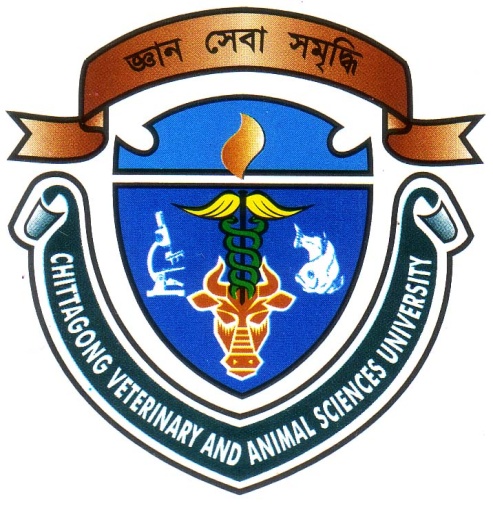 A CLINICAL REPORT SUBMITTEDBY                                                   ROLL NO: 08/43          INTERN ID: C-28             REG. NO: 385         SESSION: 2007-2008A PART OF FULLFILLMENT OF THE REQUIREMENTS FOR THE                                       DEGREE OFDOCTOR OF VETERINARY MEDICINE (DVM)CHITTAGONG VETERINARY AND ANIMAL SCIENCES UNIVERSITYMarch, 2014Hematological and blood biochemical studies of semi-captive elephants at Dulahazra Safari Park, Cox’s bazarA Report Submitted as Per Approved Style and ContentCHITAGONG VETERINARY AND ANIMAL SCIENCES UNIVERSITYMARCH, 2014CONTENTSLIST OF THE TABLESACKNOWLEDGEMENTSThe reverence is to the omnipotent “Almighty ALLAH” who enabled the author to complete this work successfully.  The author expresses his sincere gratitude, heartfelt respect and immense indebtedness to his honorable supervisor and respected teacher Dr. S. K. M. Azizul Islam, Associate Professor, Department of Physiology, Biochemistry and Pharmacology, Faculty of Veterinary Science, Chittagong Veterinary and Animal Sciences University, for his constructive and constant guidance in planning and execution of this research work. The author would like to express his deep sense of gratitude and great fullness to the Director of External Affairs Dr. Bibek Chandra Sutradhar, Associate Professor, Department of Medicine and Surgery, Chittagong Veterinary and Animal Sciences University for his constant inspiration and valuable suggestion for completion of the report work.The author expresses his very special thanks to DR. Md. Hatem Julkarnine (Manik) for his constant help at Safari Park.The author is grateful to Mr. Rafiqul Islam, technician of biochemistry lab. & Mr. Md. Enamul Hoque, Technician of physiology lab. for their help during lab Work.Finally, the author wishes to express his sincere gratefulness to his Parents, brother, sisters and all other well wishers for their blessing throughout his academic life.The AuthorMarch, 2014 iAbstractThis study was conducted in semi-captive Asian elephants (Elephas maximus) at Dulahazra Safari Park, Cox’s bazaar for a period of 1 month 25th December ’13 to 23th January ’14 to know the existing management systems and haemato-biochemical parameters. Haematological and biochemical parameters were determined following standard procedure. On hemato-biochemical examination, hemoglobin concentration 9.480.576, packed cell volume 303.80, erythrocyte sedimentation rate 34.89.20, total erythrocyte count 1.910.30 million/cmm, total leukocyte count 9.775.37 thousand/cmm were nearby similar to normal range. Serum levels of glucose 98.3838.321 mg/dl, calcium 20.449.058 mg/dl, potassium 7.760.86 mmol/l, phosphorus 6.560.58mg/dl, chlorine 116.3233.82 mmol/l, albumin 6.921.69 g/dl, bilirubin 0.040.05 mg/dl, glutamic pyruvate transaminase 12.683.65U/L, glutamic oxaloacetic transaminase 26.886.77U/L  and uric acid 6.567.17 mg/dl were recorded in this study was slightly higher; total protein 7.320.60 g/dl, magnesium 1.30.4 mg/dl were slightly lower than that of normal range. In male ESR, TEC, TLC, neutrophils, monocytes, glucose, total protein, calcium, magnesium, potassium chlorine , bilirubin and uric acid were found higher as compared to female.  Further comprehensive study is necessary with large number of study population.Keywords: Elephant, Hematology, Serum, Biochemistry.iiSignature of authorMohammed Muslim UddinIntern ID: C-28Roll No. : 08/43Reg. No. : 385Session   : 2007-2008Signature of supervisorDr. S. K. M. Azizul IslamAssociate ProfessorDepartment of Physiology Biochemistry & PharmacologyChittagong Veterinary and Animal Sciences UniversityChapterContentsPage NoAcknowledgementiAbstractiiIIntroduction01 – 02IIReview of Literature03 – 07IIIMaterials and Method08 – 09IVResult and Discussion10 – 14VConclusion15VIReferences16 – 19Table 1Hematological parameters of elephants11Table 2Hematological parameters between male and female elephants12Table 3Biochemical parameters of elephants13Table 4Biochemical  parameters between male and female elephants14